COUNCIL FOR LEATHER EXPORTS, CHENNAI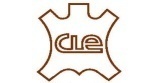 Nomination form for the post of Vice-Chairman, Council for Leather ExportsNo.CLE/Election-VC/RO/2016						                              Date .../.../2016To:Shri K.C. RoutReturning Officer, Council for Leather Exports, Chennai( Additional Director General of Foreign Trade)Udyog Bhawan, New Delhi-11 00 11.Sub: Election for the post of Vice-Chairman in Council for Leather ExportsSir,This has reference to your letter of even number dated 11 August, 2016 inviting nomination for the post of Vice-Chairman.  In this regard, I hereby would like to submit my nomination for the post of Vice-Chairman in Council for Leather Exports. I am a member of the present Committee of Administration of the Council for Leather Exports and eligible to contest to the post of Vice-Chairman. I do not belong to Southern Region and Leather Panel to which the present Chairman belongs, in pursuant to clause 12 of the AoA of CLE.My nomination details are as under:-Nomination Accepted:[K.C. Rout]Returning Officer, CLEName of the CandidateCLE Membership No.Mobile No:E-mail id: Region and Panel to which I am belonging toSignature Contesting of the CandidateName of the Proposing COA Member and SignatureName of the Seconding COA Member and Signature